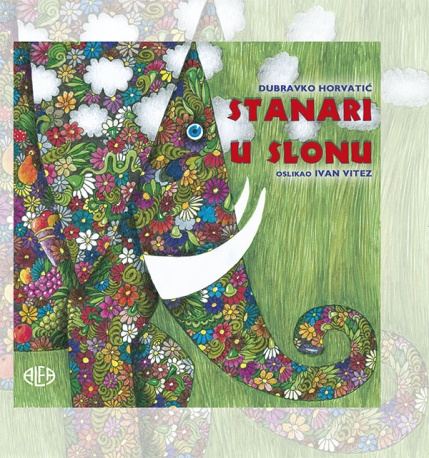 LEKTIRA                       D. Horvatić: Stanari u slonu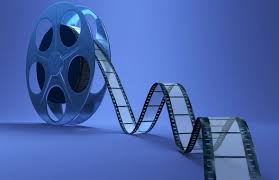 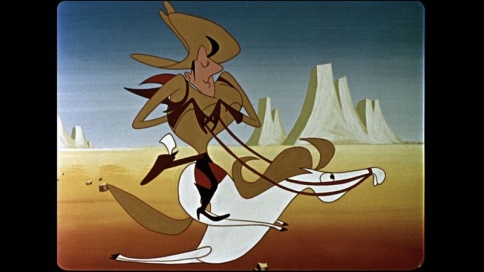 1.Andersen, Hans ChristianBajke (izbor)2.Bednjanec, IvicaDurica: Male ljubavi3.Collodi, CarloPinokio4.Čapek, KarelPoštarska bajka5.Hercigonja, ŽelimirPoštar zeko Brzonogi5.Hercigonja, ŽelimirVodenjak i stara kruška5.Hercigonja, ŽelimirPrašnjavko5.Hercigonja, ŽelimirKjel crna labud ptica6.Horvatić, DubravkoStanari u slonu7.Iveljić, NadaBožićna bajka7.Iveljić, NadaNebeske barke7.Iveljić, NadaPronađeno blago8.Milne, Alan AleksanderMedo Winnie zvani Pooh9.Mravunac, LarisaDječak u zvjezdanim čizmama10.Muck, DesaAnica i Jakov10.Muck, DesaAnica i sportski dan11.Peroci, ElaDjeco, laku noć (izbor)12.Peterlik-Huseinović, AndreaPlavo nebo12.Peterlik-Huseinović, AndreaCiconia ciconia13.Perrault, CharlesBajke (izbor)14.Prosenjak, BožidarMiš15.Videk, NevenkaPismo iz Zelengrada16.Zidar-Bogadi, NadaSretan cvrčak17.Zvrko, RatkoGrga Čvarak18.Željeznjak, MilaSretne priče 2. razred 2. razredPOPIS FILMOVAPOPIS FILMOVAPOPIS FILMOVA1. I. VrbanićI. VrbanićSvi crteži grada2. D. VukotićD. VukotićKauboj Jimmy3. Z. GrgićZ. GrgićPosjet iz svemira4. A. MarksA. MarksKako je Ana kupila kruh5. M. LovrićM. LovrićPutovanje plavog lonca , Ružno pače6. Lj. JojićLj. JojićSvinjar, Kraljevna na zrnu graška7. K. GolikK. GolikGliša, Raka i Njaka8. M. Jović  i S. FabrioM. Jović  i S. FabrioMetla i Metlenko9. W. DisneyW. DisneySnjeguljica i sedam patuljaka ili Pinokio10.Filmovi iz serije kratkih animiranih i komičnih filmova o Loleku i Boleku, Tomu i Jerryju, Mickeyu Mouseu, Profesoru Baltazaru i Charlie Chaplinu Filmovi iz serije kratkih animiranih i komičnih filmova o Loleku i Boleku, Tomu i Jerryju, Mickeyu Mouseu, Profesoru Baltazaru i Charlie Chaplinu Filmovi iz serije kratkih animiranih i komičnih filmova o Loleku i Boleku, Tomu i Jerryju, Mickeyu Mouseu, Profesoru Baltazaru i Charlie Chaplinu 11. Televizijske emisije s tematikom doma, škole i zavičajaTelevizijske emisije s tematikom doma, škole i zavičajaTelevizijske emisije s tematikom doma, škole i zavičaja